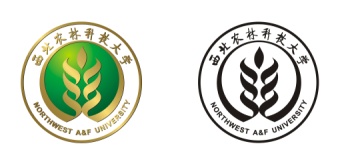 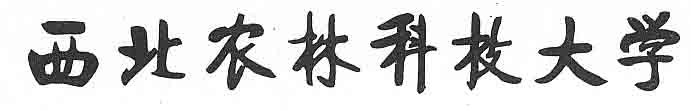 兼职档案员工作手册档  案  馆二〇一五年三月目    录一、 西北农林科技大学档案归档范围与保管期限表1、党委校长办公室……………………………………………………………………………12、纪委、监察…………………………………………………………………………………43、党委组织部…………………………………………………………………………………64、党委宣传部…………………………………………………………………………………85、统战部………………………………………………………………………………………96、工会………………………………………………………………………………………107、团委………………………………………………………………………………………118、机关党委…………………………………………………………………………………129、党校………………………………………………………………………………………1310、人事处、人才办………………………………………………………………………1411、审计处……………………………………………………………………………………1612、保卫处（保卫部、人武部）……………………………………………………………1713、农博园……………………………………………………………………………………1814、后勤管理处………………………………………………………………………………1915、档案馆……………………………………………………………………………………2016、图书馆……………………………………………………………………………………2117、离退休工作处……………………………………………………………………………2218、场站管理中心……………………………………………………………………………2319、高等教育研究所（政研室）……………………………………………………………2420、校友会……………………………………………………………………………………2521、国际合作与交流处、国际学院…………………………………………………………2622、学生处（学工部）………………………………………………………………………2823、研究生院…………………………………………………………………………………2924、教务处……………………………………………………………………………………3025、就业指导中心……………………………………………………………………………3226、成人教育学院……………………………………………………………………………3327、体育部……………………………………………………………………………………3428、科研院……………………………………………………………………………………3529、科技推广处………………………………………………………………………………3830、计划财务处………………………………………………………………………………3931、资产经营公司……………………………………………………………………………4132、出版社……………………………………………………………………………………4333、基建处……………………………………………………………………………………4434、国有资产管理处…………………………………………………………………………49二、西北农林科技大学档案归档部门档案代码编号………………………………………51三、西北农林科技大学档案归档要求………………………………………………………52四、西北农林科技大学归档文件整理规则…………………………………………………54五、西北农林科技大学兼职档案员职责……………………………………………………58西北农林科技大学档案归档范围与保管期限表归档部门：党委校长办公室西北农林科技大学档案归档范围与保管期限表归档部门：纪委、监察 西北农林科技大学档案归档范围与保管期限表归档部门：党委组织部西北农林科技大学档案归档范围与保管期限表归档部门：党委宣传部西北农林科技大学档案归档范围与保管期限表归档部门：党委统战部 西北农林科技大学档案归档范围与保管期限表归档部门：工会西北农林科技大学档案归档范围与保管期限表归档部门：团委西北农林科技大学档案归档范围与保管期限表归档部门：机关党委西北农林科技大学档案归档范围与保管期限表归档部门：党校西北农林科技大学档案归档范围与保管期限表归档部门：人事处、人才办西北农林科技大学档案归档范围与保管期限表归档部门：审计处西北农林科技大学档案归档范围与保管期限表归档部门：保卫处（保卫部、人武部）西北农林科技大学档案归档范围与保管期限表归档部门：农博园西北农林科技大学档案归档范围与保管期限表归档部门：后勤管理处西北农林科技大学档案归档范围与保管期限表归档部门：档案馆西北农林科技大学档案归档范围与保管期限表归档部门：图书馆西北农林科技大学档案归档范围与保管期限表归档部门：离退休工作处西北农林科技大学档案归档范围与保管期限表归档部门：场站管理中心西北农林科技大学档案归档范围与保管期限表归档部门：高等教育研究所（政研室）西北农林科技大学档案归档范围与保管期限表归档部门：校友会西北农林科技大学档案归档范围与保管期限表归档部门：国际合作与交流处、国际学院西北农林科技大学档案归档范围与保管期限表归档部门：学生处（学工部）西北农林科技大学档案归档范围与保管期限表归档部门：研究生院西北农林科技大学档案归档范围与保管期限表归档部门：教务处西北农林科技大学档案归档范围与保管期限表归档部门：就业指导中心西北农林科技大学档案归档范围与保管期限表归档部门：成人教育学院西北农林科技大学档案归档范围与保管期限表归档部门：体育部西北农林科技大学档案归档范围与保管期限表归档部门：科研院西北农林科技大学档案归档范围与保管期限表归档部门：科技推广处西北农林科技大学档案归档范围与保管期限表归档部门：计划财务处西北农林科技大学档案归档范围与保管期限表归档部门：资产经营公司西北农林科技大学档案归档范围与保管期限表归档部门：出版社西北农林科技大学档案归档范围与保管期限表归档部门：基建处西北农林科技大学档案归档范围与保管期限表归档部门：国有资产管理处西北农林科技大学归档部门档案代码编号注：声像：代码SX      人物：代码RW        实物：代码SW西北农林科技大学档案归档要求一、归档质量要求1．归档的文件材料应齐全完整，内容真实可靠，手续完备，需签字盖章的必须签字盖章。2．归档的文件材料应质地优良、书写字迹清楚，手写部分一律用毛笔、黑色签字笔、碳素墨水或蓝黑墨水钢笔书写，禁用圆珠笔、铅笔、纯蓝墨水钢笔、红墨水钢笔书写。3．归档案卷外观要整齐，尺寸大的要通过裁剪、折叠整齐，尺寸小的要粘贴在正规文件用纸上保证与整卷大小一致，有破损的应予修裱。4．归档文件材料中不能有金属物，整理时必须去除金属物。5．归档文件材料要以件或卷为单位用铅笔在有文字的页面上逐页编写流水页号，页号编在正面的右下角，反面的左下角，没有文字的页面不必编写页号。6．归档的文件材料原则上必须是原件，一般禁止用复印件归档；一般归档一份，有电子文件的电子版必须同时归档。7．归档文件材料要求各归档部门通过档案馆“南大之星”档案管理系统进行著录，文件级打印归档文件目录；案卷级打印案卷封面和卷内文件目录。有电子文件的必须上传电子文件。8．案卷归档时，每个案卷前应有案卷封面、卷内文件目录，后应有卷内备考表。二、归档时间1．学校各党政部门和按自然年度归档的部门，应在次年6月底前归档。2．各教学单位和按学年归档的部门，应在下一学年寒假前归档。3．科研、基建等部门应在项目完成后2个月内归档。4．声像档案在完成制作后3个月内整理归档。5．财会档案在财务处保存2年，于第3年的6月底前向档案馆移交。提倡平时立卷，随时归档。即一项工作、活动完成后，立即将有关的文件材料整理归档，以避免因时间长而造成文件材料丢失或毁损，保证归档档案质量。三、归档手续向档案馆移交档案必须履行手续，由移交单位填写或打印文件或案卷移交目录一式二份，档案馆根据移交目录验收无误后，交接双方在移交目录上签名盖章后，各留存一份备查。西北农林科技大学归档文件整理规则为适应档案管理现代化需要，规范归档文件整理方法，提高工作效率，遵照中华人民共和国档案行业标准《归档文件整理规则》（DA/T22-2000），结合我校档案工作实际，特制定《西北农林科技大学归档文件整理规则》供各归档部门遵照执行。 一、定义1．归档文件：各部门在其职能活动中形成的、办理完毕、应作为文书档案保存的各种纸质文件材料。2．归档文件整理：将归档文件以件为单位进行装订、分类、排列、编号、编目、装盒、使之有序化的过程。3．件：归档文件的整理单位。一般以每份文件为一件，文件正本与定稿为一件，正文与附件为一件，原件与复制件为一件，转发文与被转发文为一件，正文与公文处理单为一件，报表、名册、图册等一册（本）为一件，来文与复文、请示和批复为一件（不同年度的也可各为一件）。二、整理原则遵循文件的形成规律，保持文件之间的有机联系，区分不同价值，便于保管利用。三、质量要求 1．归档文件应齐全完整。已破损的文件应予修整，字迹模糊或易褪变的文件应予复制。喷墨打印机件、传真件等应复制后保存，原件在前，复制件在后。 2．归档文件的字迹应确保耐久性，禁止使用铅笔、圆珠笔、红墨水、纯蓝墨水等不耐久的材料书写。归档文件使用的纸张和装订材料应符合档案保护要求。四、整理方法1．装订归档文件应按件装订，装订前应剔除文件上易锈蚀的金属物，装订不要影响归档文件的阅读和复制。装订时正本在前，定稿在后；正文在前，附件在后；原件在前，复制件在后；转发文在前，被转发文在后；来文与复文、请示与批复为一件时，复文在前，来文在后；批复在前，请示在后。每件文件装订时，一般采用不锈钢钢夹将文件夹牢，如果文件过厚可采用“三孔一线”装订法，文件过薄可采用胶水粘贴法。 2．分类归档文件按[年度-档案类目-保管期限]分类。（1）年度：指文件形成年度。跨年度的应按文件落款时间；无法用成文时间进行排序，将时间定为每年年末。（2）档案类目：根据《西北农林科技大学档案实体分类》，归档文件分为：党群、行政、教学、科学研究、仪器设备、产品生产与科技开发、出版物、基本建设、财会、外事等。（3）保管期限：永久（Y）、长期（C）、短期（D）。 3．排列归档文件应在档案分类最低一级类目，同一保管期限内，按文件成文日期的顺序排列。同一日期的归档文件可按文件发文字号大小进行排列，有年无月的文件可归入年末，有月无日的文件可归入月末。4．编号 归档文件应依档案分类方案和排列顺序逐件编号，在文件首页左上端的空白位置加盖归档章并填写相关内容。归档章设置全宗号、年度、类目代码、馆编件号、保管期限等。（1）全宗号——用阿拉伯数字将学校档案按8个全宗排序。如西北农林科技大学用“作代号。（2）年度——文件形成年度，以四位阿拉伯数字标注公元纪年，如2000。 （3）保管期限——归档文件保管期限（永久、长期、短期）或代码（Y、C、D）。（4）件号——文件的排列顺序号。在档案实体分类的最低一级类目，同一保管期限内，按文件的形成日期从“开始编制顺序号。（5）类目代码——采用《西北农林科技大学档案实体分类类目》规定的类目代号，分别为：党群DQ、行政XZ、教学JX、科研KY、设备SB、产品CP、出版CB、基建JJ、财会CK、外事WS。 5．编目 (1)归档文件应逐件编目。请示与批复、来文与复文作为一件时，只对批复和复文编目。归档文件依据分类类目，馆编件号顺序编制目录，归档文件目录设置件号、责任者、文号、题名、日期、页数、备注。 ①件号——馆编件号。②责任者——制发文件的单位或个人，即文件的发文机关或署名者，要求全称或规范化的简称。 ③文号——文件的发文字号（要求全号）。④题名——文件标题。没有标题或标题不规范的，可自拟标题，外加“[]”号。⑤日期——文件的形成时间，以8位阿位伯数字标注年月日，如20000802。 ⑥页数——每一件归档文件中有图文页面的总页数，归档文件按件从“1-n”编写连续页号。⑦备注——注释文件需说明情况。盒号可填写在备注项里。（2）归档文件目录纸幅尺寸采用国标A4型，归档文件目录装订成册并编制封面，作为手工检索工具。 6．装盒将归档文件按馆编件号顺序依次装入档案盒，并填写档案盒封面，盒脊和备考表。  (1)档案盒：档案盒封面应标明全宗名称，每个档案盒装入归档文件的件数，根据档案盒的空间的容量确定。档案盒背脊设置全宗、年度、期限、类目代码、馆编文件起止号等。 (2)备考表：备考表置于盒内文件之后，包括盒内文件情况说明、整理人、检查人和日期。盒内文件情况说明是填写文件在保管期间发生修改、缺损、补充、移出、销毁等；整理人是各部门负责整理归档文件人员；检查人是负责检查归档文件整理质量的人员姓名；日期是指归档文件整理完毕的日期。 (3)上架：档案盒上架按年度-档案类目-保管期限顺序竖放排列（即档案盒长作背脊）。西北农林科技大学兼职档案员职责1．凡校内各部门从事档案管理的工作人员，可被聘为学校兼职档案员。兼职档案员应热爱档案工作，积极参加业务学习，不断提高档案工作能力和水平。2．兼职档案员应坚持平时立卷，根据本部门不同种类文件材料形成的特征，及时制定案卷类目、合理分类存放，便于平时利用和立卷归档。3．兼职档案员应负责本部门文件材料的形成、积累、保管和整理立卷归档工作，保证归档文件材料完整、准确、系统。4．兼职档案员应主动接受档案馆的业务指导和监督检查，并按规定时间向档案馆归档。文件级归档要求分类准确，完成“南大之星”档案管理系统信息录入工作；案卷级归档要求组卷合理，编写页号准确，卷内目录、备考表、案卷目录填写清楚，案卷标题简明扼要，并完成“南大之星”档案管理系统的信息录入工作。5．兼职档案员应积极宣传和执行《中华人民共和国档案法》和《中华人民共和国保守国家秘密法》，注意文件材料的安全和保密工作。分类号 序号 类　　目　　名　　称 保管期限 归档时间 一、党务综合（党委办公室） DQ111上级党组织关于党的建设的文件：（1）针对本校的文件（2）普发性方针政策性文件（3）普发性一般文件 永久 长期短期 次年3月DQ112党委全委会、常委及常委扩大会、书记校长碰头会、总支书记会、党委中心组会议记录、纪要、决议及会议讨论通过的文件 永久次年3月DQ113党委综合性工作计划、报告（包括调查报告）、总结（包括经验总结） 永久次年3月DQ114党委发布的决定、办法、指示、通报和通知 永久 次年3月DQ115以党委名义召开的综合性工作会议材料 永久 次年3月DQ116校党委和上级党委调研、检查、巡视学校工作形成的文件材料 永久次年3月DQ117党委负责同志在校内的重要讲话稿和参加上级召开会议的发言稿 永久次年3月DQ118党委工作简报、大事记 永久 次年3月DQ119党群系统启用印章的文件及印模 永久 次年3月DQ1110党群系统重要统计材料 永久 次年3月DQ1111党组织表彰先进集体和个人的文件材料（1） 省、部级以上（含省、部级）（2）省、部级以下 永久长期次年3月DQ1112党委各部、总支报党委的工作计划、总结、报告、请示及批复 长期次年3月分类号 序号 类　　目　　名　　称 保管期限 归档时间 DQ1113党委保密、秘书工作的有关文件 长期 次年3月DQ1114党委与有关机关联系、协商工作的来往文书 长期 次年3月DQ1115群众来信、来访材料 长期 次年3月DQ1116党委系统收、发文登记簿 长期 次年3月DQ1117党委办公室工作计划、总结、报告 长期 次年3月DQ1118党委办公室下发的通知、办法等文件 长期 次年3月SX19党委工作中形成的重要的声像材料 永久 次年3月SW20本单位工作中获得奖状、奖杯、奖牌、奖旗、证书等 永久 随时二、行政综合（校长办公室） XZ111上级有关高校行政管理的综合性文件 
（1）针对本校的文件（2）普发性方针政策性文件（3）普发性一般文件永久长期短期次年3月XZ112全校性的规章制度 永久 次年3月XZ113学校年度、学期工作计划、总结、报告 永久 次年3月XZ114校长办公会、校长书记碰头会议记录、纪要 永久 次年3月XZ115校务委员会委员名单、会议记录、纪要 永久 次年3月XZ116全校性的工作会议、座谈会文件材料 永久 次年3月XZ117校领导在校内会议上的重要讲话及参加校外会议的发言稿 永久 次年3月XZ118教育事业规划、计划及上级批复 永久 次年3月XZ119全校性的工作调查材料和经验总结 永久 次年3月XZ1110学校学年报表、综合统计表、统计资料汇编 永久 次年3月XZ1111本校向上级的综合性请示及其批复：（1）重要的（2）一般的 永久 长期 次年3月XZ1113各单位的请示及学校的批复 长期 次年3月分类号 序号 类　　目　　名　　称 保管期限 归档时间 XZ1114起用印章的文件及印模 永久 次年3月XZ1115学校历史沿革、情况汇报、介绍材料 永久 次年3月XZ1116上级在本校召开的综合性工作会议材料：（1）上级及本校领导在会上的讲话稿 （2）会议报告、总结、决议等文件 （3）会议简报、参考材料 长期 长期短期次年3月XZ1117上级领导来校视察工作形成的讲话稿、题词、谈话记录等文件材料 永久次年3月XZ1118本校与上级领导、著名人士的来往函电材料 永久 次年3月XZ1119本校与国内外单位签订的综合性的合同、协议等材料 永久 次年3月XZ1120表彰先进集体和个人的文件材料（1）省、部级以上（含省、部级）（2）省、部级以下 永久长期 次年3月XZ1121群众来信、来访材料（1）有处理结果的（2）其它的 长期 短期 次年3月XZ1122校长办公室工作计划、总结、报告 长期 次年3月XZ1123校长办公室印发的通知、通报、办法等文件 长期 次年3月XZ1124校园网络建设中形成的有关文件材料 长或短期 次年3月XZ1125学校行政系统收、发文登记簿 长期 次年3月XZ1126人民代表普选工作形成的重要文件材料 短期 次年3月SX27学校重大活动中形成的声像材料 永久 次年3月SW28本单位工作中获得奖状、奖杯、奖牌、奖旗、证书等 永久 随时29其他需要归档保存的文件材料 分类号 序号 类　　目　　名　　称 保管期限 归档时间 一、纪检 DQ121上级有关纪检工作的文件 
（1）针对本校的文件（2）普发性方针政策性文件（3）普发性一般文件永久长期短期次年3月 DQ122纪检工作计划、总结、报告、规章制度 永久 次年3月 DQ123有关纪检工作的请示、批复 永久或长期 次年3月 DQ124纪委会议记录、纪要 永久 次年3月 DQ125纪检工作调查材料及重要统计报表 永久 次年3月 DQ126纪检部门表彰先进集体和个人的文件材料（1）省、部级以上（含省、部级）（2）省、部级以下 永久 长期 次年3月 DQ127群众来信、来访材料 长期 次年3月 SX8纪检工作中形成的重要的声像材料 永久 次年3月 SW9本单位工作中获得奖状、奖杯、奖牌、奖旗、证书等 永久 随时10其他需要归档保存的文件材料 二、监察 DQ121上级有关监察工作的文件 
（1）针对本校的文件 
（2）普发性方针政策性文件 
（3）普发性一般文件 
永久 
长期 
短期 次年3月 DQ122监察工作方面的规章制度 长期 次年3月 DQ123监察工作计划、总结、调查报告 长期 次年3月 DQ124监察工作统计年报及其他重要报表 长期 次年3月 分类号序号类　　目　　名　　称保管期限归档时间DQ125对教职工政纪的立案、调查、处理及复查材料 长期 次年3月SX6监察工作中形成的重要的声像材料 次年3月SW7本单位工作中获得奖状、奖杯、奖牌、奖旗、证书等 永久 随时8其他需要归档保存的文件材料 分类号 序号 类　　目　　名　　称 保管期限 归档时间 DQ131上级关于组织工作的文件（1）针对本校的文件（2）普发性方针政策性文件（3）普发性一般文件 
永久 
长期 
短期次年3月 DQ132组织工作计划、总结、决定、报告、规章制度及重要调查材料 永久次年3月 DQ133组织机构设置、变动文件材料 永久 次年3月 DQ134副处级以上干部任免、聘用文件材料 永久 次年3月 DQ135副处级以上干部名册 永久 次年3月 DQ136党组织统计年报表 永久 次年3月 DQ137校级干部培训材料 长期 次年3月 DQ138表彰先进党组织、优秀党员文件材料： 
（1）省、部级以上（含省、部级） 
（2）省、部级以下 
永久 
长期 次年3月 DQ139党代会材料： 
(1)大会计划、通知、工作报告、议程、决议、总结、记录、发言稿、领导讲话稿、录音、大会主席团、秘书长和代表、列席代表名单；候选人登记表和情况介绍；大会选举办法、选举结果和上级批复等。
（2）会议简报、会议情况、反映记录、小组会记录等 
（3）参考文件；工作人员名单；工作证；代表证、列席证及选票式样 

永久


长期
短期次年3月 DQ1310落实政策的有关文件材料 长期 次年3月 分类号 序号 类　　目　　名　　称 保管期限 归档时间 DQ1311组织部工作计划、总结、会议记录、纪要 长期 次年3月 DQ1312党总支、直属党支部改选报告及审批材料 长期 次年3月 DQ1313党员名册及各党总支、直属党支部委员名册 长期 次年3月 DQ1314出国人员政审材料 长期 次年3月 DQ1315干部离休审批材料 长期 次年3月 DQ1316发展新党员、预备党员转正名册 长期 次年3月 DQ1317关于吸收新党员、预备党员转正或取消资格、党员退党的文件材料 长期 次年3月 DQ1318党组织关系介绍信存根及签收单 长期 次年3月 DQ1319党费上缴及自存党费回单 长期 次年3月 DQ1320党费收据存根 短期 次年3月 SX21组织工作中形成的重要的声像材料 永久 次年3月 SW22本单位工作中获得奖状、奖杯、奖牌、奖旗、证书等 永久 随时23其他需要归档保存的文件材料 分类号 序号 类　　目　　名　　称 保管期限 归档时间 DQ141上级关于宣传工作的文件 
（1）针对本校的文件 
（2）普发性方针政策性文件 
（3）普发性一般文件 
永久 
长期 
短期 次年3月 DQ142宣传工作计划、决定、报告、通知和总结 永久 次年3月 DQ143教职工思想政治工作动态及调查材料 长期 次年3月 DQ144政治理论学习的决定、通知、计划、总结 长期 次年3月 DQ145反映学校重大活动的剪报、图表 长期 次年3月 DQ146宣传部门表彰先进集体和个人的文件材料 
（1）省、部级以上（含省、部级） 
（2）省、部级以下 
永久 
长期 次年3月 DQ147精神文明建设活动中形成的文件材料 长期 次年3月 DQ148普法教育工作中形成的文件材料 短期 次年3月 CB129《西北农林科技大学校报》年度合订本 永久 次年3月 SX10宣传工作中形成的重要的声像材料 永久 次年3月 SW11本单位工作中获得奖状、奖杯、奖牌、奖旗、证书等 永久 随时12其他具有保存价值的文件材料 分类号 序号 类　　目　　名　　称 保管期限 归档时间 DQ151上级关于统战工作的文件 
（1）针对本校的文件 
（2）普发性方针政策性文件 
（3）普发性一般文件 
永久 
长期 
短期 次年3月 DQ15 2统战工作计划、决定、报告、通知和总结 永久 次年3月 DQ15 3统战工作情况调查、典型材料、统计报表 永久 次年3月 DQ15 4本校各级人大代表、政协委员名单及推荐审批材料 永久 次年3月 DQ15 5台、港、澳和侨务工作材料 长期 次年3月 DQ15 6各民主党派成员和负责人名册及有关材料 长期 次年3月 DQ15 7统战工作重要会议记录及涉及本校的会议材料 长期 次年3月 SX8统战工作中形成的重要的声像材料 永久 次年3月 SW9本单位工作中获得奖状、奖杯、奖牌、奖旗、证书等 永久 随时 10其他具有保存价值的文件材料分类号 序号 类　　目　　名　　称 保管期限 归档时间 DQ161上级关于工会工作的文件 
（1）针对本校的文件 
（2）普发性方针政策性文件 
（3）普发性一般文件 
永久 
长期 
短期 次年3月 DQ162工会工作计划、总结、报告、决定、重要通知及调查统计材料 永久次年3月 DQ163教代会、会员代表大会文件材料 （1）大会通知、工作报告、议程、决议、总结、领导讲话稿、大会选举办法、选举结果和上级批复等。 （2）提案及办理情况、会议简报、记录等（3）其它一般材料  
永久
长期 短期 次年3月 DQ164表彰工会先进集体和个人的审批材料 
（1）省、部级以上（含省、部级） 
（2）省、部级以下 
永久 
长期 次年3月 DQ165处分会员的有关材料 长期 次年3月 DQ166工会委员会及各部门委员会会议记录、纪要、工作简报 长期 次年3月 DQ167工会组织的各种活动形成的重要文件材料 长期 次年3月 DQ168基层工会干部名册、会员名册 长期 次年3月 DQ169妇女工作材料 长期 次年3月 DQ1610家属工作材料 长期 次年3月 SX11工会工作中形成的重要的声像材料 永久 次年3月 SW12本单位工作中获得奖状、奖杯、奖牌、奖旗、证书等 永久 随时13其他具有保存价值的文件材料 分类号 序号 类　　目　　名　　称 保管期限 归档时间 DQ171上级关于共青团工作的文件 
（1）针对本校的文件 
（2）普发性方针政策性文件 
（3）普发性一般文件 
永久 
长期 
短期 次年3月 DQ172团代会文件材料 （1）大会通知、工作报告、议程、决议、总结、领导讲话稿、大会选举办法、选举结果和上级批复等。（2）会议简报、记录等 （3）其它一般材料 
永久 
长期 
短期 次年3月 DQ17 3团委工作计划、报告、总结及规章制度 永久 次年3月 DQ17 4团委工作典型调查、统计材料 长期 次年3月 DQ17 5表彰和奖励先进团支部、优秀团员的材料 
（1）省、部级以上（含省、部级） 
（2）省、部级以下 
永久 
长期 次年3月 DQ17 6处分团员的材料及复查材料 长期 次年3月 DQ17 7批准入团、离团材料及名单 长期 次年3月 DQ17 8团干部名单 长期 次年3月 DQ17 9团员名册 长期 次年3月 DQ17 10学生会有关文件材料 长或短 次年3月 DQ17 11学生组织参与各种学会、社团的有关材料 长期 次年3月 DQ17 12团委牵头组织的重大活动的有关材料 长期 次年3月 SX 13团委工作中形成的重要的声像材料 永久 次年3月 SW14本单位工作中获得奖状、奖杯、奖牌、奖旗、证书等 永久 随时 15其他具有保存价值的文件材料 分类号 序号 类　　目　　名　　称 保管期限 归档时间 DQ181机关党委、各支部工作计划、总结、简报、统计表等文件材料 长期 次年3月 DQ18 2机关党委支部换届改选形成的文件材料 长期 次年3月 DQ18 3机关党委支部表彰、奖励文件材料 长期 次年3月 SX4机关党委工作中形成的重要的声像材料 永久 次年3月 SW5本单位工作中获得奖状、奖杯、奖牌、奖旗、证书等 永久 随时 6其他具有保存价值的文件材料分类号序号类　　目　　名　　称 保管期限归档时间DQ191上级有关党校工作的文件长期次年3月 DQ192党校工作的规章制度、通知等长期次年3月 DQ193党校工作计划、总结及统计等长期次年3月 DQ194各类培训班课程设置，培训计划、学员名单、考试成绩等长期次年3月 SW5本单位工作中获得奖状、奖杯、奖牌、奖旗、证书等永久随时 6其它具有保存价值的文件材料分类号 序号 类　　目　　名　　称 保管期限 归档时间 XZ121上级关于人事工作的文件： 
（1）针对本校的文件 
（2）普发性方针政策性的文件 
（3）普发性一般文件 
永久 
长期 
短期 次年3月 XZ122人事工作计划、报告、总结、会议记录 永久 次年3月 XZ123关于机构编制的规划、计划、报告及上级批复 永久 次年3月 XZ124人事统计报表、统计资料汇编 永久 次年3月 XZ125教职工名册 永久 次年3月 XZ126教职工报到、离校登记册 永久 次年3月 XZ127关于校内机构设置、变化的文件材料 永久 次年3月 XZ128人事工作规章制度 长期 次年3月 XZ129表彰和奖励先进集体、个人的文件材料 
（1）省、部级以上（含省、部级） 
（2）省、部级以下 
永久 
长期 次年3月 XZ1210处分教职工及复查、撤销处分的材料 长期 次年3月 XZ1211教职工聘用、解聘、辞聘的有关文件材料 长期 次年3月 XZ1212师资培养、管理工作计划、规定、总结 永久 次年3月 XZ1213教师进修计划、安排、总结 长期 次年3月 XZ1214教师工作量的规定及执行情况 长期 次年3月 XZ1215教师业务考核材料 长期 次年3月 XZ1216教职工评定、聘任专业技术职称审批材料 长期 次年3月 XZ1217聘任校外人员为我校兼职、客座教授的有关文件材料 长期 次年3月 XZ1218教职工工资调整文件材料 、工资名册长期 次年3月 分类号 序号 类　　目　　名　　称 保管期限 归档时间 XZ1219享受特殊津贴、补贴人员名单及有关材料 长期 次年3月XZ1220教职工转正定级材料 长期 次年3月XZ1221教职工校内调动材料 长期 次年3月XZ1222教职工录用、调入的有关材料（包括转移行政、工资介绍信） 长期 次年3月XZ1223教职工调出的有关材料（包括转移行政、工资介绍信） 长期 次年3月XZ1224暂未落实的教职工商调材料 短期 次年3月XZ1225分配来校工作的复员、专业军人的有关材料 长期 次年3月XZ1226留校及毕业分配来校工作者的报到证、派遣证等材料 长期 次年3月XZ1227教职工到、离校通知单存根 长期 次年3月XZ1228人才交流中心的人员调配材料 长期 次年3月XZ1229教职工提前离岗、退职、离职、出国及重新安排工作的有关文件材料 长期次年3月XZ1230教职工退休及有关荣誉证书授予工作的文件 长期 次年3月XZ1231教职工退休后返聘的有关文件材料 长期 次年3月XZ1232教职工福利工作的文件材料 长期 次年3月XZ1233教职工伤残、死亡、抚恤材料 长期 次年3月XZ1234教职工援外和支援边远地区材料 短期 次年3月XZ1235使用临时工的有关材料 短期 次年3月XZ1236群众来信、来访材料 长期 次年3月SX37人事管理工作中形成的重要的声像材料 永久 次年3月SW38本单位工作中获得奖状、奖杯、奖牌、奖旗、证书等 永久 随时 39其它需要归档保存的文件材料 分类号 序号 类　　目　　名　　称 保管期限 归档时间 XZ131上级有关审计工作的文件 
（1）针对本校的文件 
（2）普发性方针政策性文件 
（3）普发性一般文件 
永久 
长期 
短期 次年3月 XZ132审计工作规章制度 长期 次年3月 XZ133审计工作计划、总结、调查报告 长期 次年3月 XZ134审计工作统计年报及其它重要报表 长期 次年3月 XZ135对学校财务预、决算的审计文件材料 永久 次年3月 XZ136对有关部门领导干部离任经济责任审计材料 长期 次年3月 XZ137对校内有关单位财务收支、基建项目、修缮、装饰工程的专项审计报告、处理意见及其有关文件材料 长或短期 次年3月 SX8审计工作中形成的重要的声像材料 永久 次年3月 SW9本单位工作中获得奖状、奖杯、奖牌、奖旗、证书等 永久 随时 10其他需要归档保存的文件材料 分类号 序号 类　　目　　名　　称 保管期限 归档时间 XZ141上级有关公安保卫、武装工作的文件： 
（1）方针政策性的 
（2）一般的 
长期 
短期 次年3月 XZ142本校公安保卫、武装工作方面的规章制度 长期 次年3月 XZ143公安保卫、武装工作计划、总结、报告、调查材料、统计报表 永久 次年3月 XZ144本校师生员工案件的侦察、调查、处分结论材料及上级的批复、判决书 长期次年3月 XZ145师生员工案件的平反、复查处理结论及上级的批复 长期 次年3月 XZ146要害部门的治安保卫及消防工作材料 短期 次年3月 XZ147校园综合治理工作中形成的文件材料 短期 次年3月 XZ148武装工作统计年报及重要报表 长期 次年3月 XZ149复员、转业、退伍军人、军烈属名册和登记表 长期 次年3月 XZ1410军训活动安排等有关材料 长期 次年3月 XZ1411户籍管理文件材料 长期 次年3月 XZ1412公安保卫部门评选、表彰先进的文件材料 
（1）省、部级以上（含省、部级） 
（2）省、部级以下 
永久 
长期 次年3月 SX13公安保卫工作中形成的重要的声像材料 次年3月 SW14本部门工作中获得奖状、奖杯、奖牌、奖旗、证书等 永久 随时 15其他具有保存价值的文件材料 分类号 序号 类　　目　　名　　称 保管期限 归档时间 XZ151上级关于旅游方面的文件 长期 次年3月 XZ152农博园工作计划、总结 长期 次年3月 XZ153农博园内部各种管理文件 长期 次年3月 SX 4农博园管理工作中形成的重要的声像材料 永久 次年3月 SW5本单位工作中获得奖状、奖杯、奖牌、奖旗、证书等 永久 随时 6其他具有保存价值的文件材料 分类号 序号 类　　目　　名　　称 保管期限 归档时间 XZ161上级有关后勤工作的文件 短期 次年3月 XZ16 2本校后勤管理工作制度 长期 次年3月 XZ16 3本校后勤工作计划、总结、报告 长期 次年3月 XZ16 4后勤管理调查、统计材料 长期 次年3月 XZ16 5防震、防汛、环保、节能管理工作中形成的文件 长期 次年3月 XZ16 6后勤服务质量监督形成的文件材料 长期 次年3月 XZ16 7后勤管理契约、合同 永久 次年3月 XZ16 8后勤经费统筹、使用和管理中形成的文件材料 长期 次年3月 XZ16 9爱国卫生、公费医疗、保健工作计划、总结、规定、通知等文件 长期 次年3月 XZ16 10师生员工健康状况调查材料及统计表 长期 次年3月 XZ16 11本校计划生育工作文件及领取独生子女证名册 长期 次年3月 XZ16 12伙食、车辆、校园绿化过程中形成的文件材料短期 次年3月 SX13后勤管理工作中形成的重要的声像材料 长期 次年3月 SW14本部门工作中获得奖状、奖杯、奖牌、奖旗、证书等 永久 次年3月 15其他具有保存价值的文件材料 随时分类号 序号 类　　目　　名　　称 保管期限 归档时间 XZ171上级关于档案工作的文件 
（1）针对本校的文件 
（2）普发性方针政策文件 
（3）普发性一般文件 
永久 
长期 
短期 次年3月 XZ172档案工作规章制度、办法 长期 次年3月 XZ173档案工作计划、总结、报告、请示与批复 长期 次年3月 XZ174档案工作发展规划、统计年报表 永久 次年3月 XZ175档案管理考评定级的有关文件材料 长期或短期 次年3月 XZ176分管档案工作的领导及兼职档案人员名单 长期 次年3月 XZ177档案馆与校外交流的重要文件材料 长期 次年3月 XZ178档案编研材料 永久 次年3月 XZ179档案馆馆务会议记录 短期 次年3月 SX10档案工作中形成的重要的声像材料 永久 次年3月 SW11本部门工作中获得奖状、奖杯、奖牌、奖旗、证书等 永久 随时 12其他具有保存价值的文件材料分类号 序号 类　　目　　名　　称 保管期限 归档时间 XZ181上级关于图书工作的文件 
（1）针对本校的文件 
（2）普发性方针政策文件 
（3）普发性一般文件 
永久 
长期 
短期 次年3月 XZ18 2图书馆工作规章制度、办法 长期 次年3月 XZ18 3图书馆工作计划、总结、报告、请示与批复 长期 次年3月 XZ18 4图书馆工作会议记录 短期 次年3月 XZ18 5图书馆订购、馆藏、交流等目录统计报表 永久 次年3月 XZ18 6图书报废注销清册、购书清册 长期 次年3月 XZ18 7调拨图书、资料的请示、批复、函 长期 次年3月 XZ18 8图书馆与国内外友好交往中互赠交换珍贵书籍清册及其有关文件材料 永久或长期 次年3月 XZ18 9图书馆陈列品清单及其有关文件材料 永久或长期 次年3月 XZ18 10图书馆工作简报、大事记及其它有关刊物 长期 次年3月 XZ18 11图书馆外事活动及举办大型重要活动的有关文件材料 长期 次年3月 XZ18 12图书馆网络建设的有关文件材料 长期 次年3月 SX13图书馆工作中形成的重要的声像材料 永久 次年3月 SW14本单位工作中获得奖状、奖杯、奖牌、奖旗、证书等 永久 随时 15其他具有保存价值的文件材料分类号 序号 类　　目　　名　　称 保管期限 归档时间 XZ191上级有关退休工作的文件： 
（1）针对本校的文件 
（2）普发性方针政策性的文件 
（3）普发性一般文件 
永久 
长期 
短期 次年3月 XZ192离退休职工工作处工作计划、总结、简报 长期 次年3月 XZ193离退休工作的各类请示、报告、批复 长期 次年3月 XZ194离退休职工工作处召开的重要会议记录 长期 次年3月 XZ195离退休职工的交通费、护理费、丧葬抚恤费等文件材料 长期 次年3月 XZ196离退休职工工作处组织的各类活动材料 短期 次年3月 SX 7离退休职工管理工作中形成的重要的声像材料 永久 次年3月 SW8本单位工作中获得奖状、奖杯、奖牌、奖旗、证书等 永久 随时 9其他具有保存价值的文件材料 分类号 序号 类　　目　　名　　称 保管期限 归档时间 XZ211农场工作规章制度 长期 次年3月 XZ21 2农场工作计划、总结 长期 次年3月 XZ21 3农场工作各项管理文件 长期 次年3月 SX 4农场管理工作中形成的重要的声像材料 永久 次年3月 SW5本单位工作中获得奖状、奖杯、奖牌、奖旗、证书等 永久 随时 6其他具有保存价值的文件材料分类号 序号 类　　目　　名　　称 保管期限 归档时间 XZ221学校有关教学改革、高等教育研究的文件 长期 次年3月 XZ222工作计划、总结 长期 次年3月 XZ223西北高等教育研究（内刊） 长期 次年3月 SX 4高教研究工作中形成的重要的声像材料 长期 次年3月 SW5本单位工作中获得奖状、奖杯、奖牌、奖旗、证书等 永久 随时 6其他具有保存价值的文件材料分类号 序号 类　　目　　名　　称 保管期限 归档时间 XZ231校友会工作计划、总结 长期 次年3月 XZ232校友会工作文件材料 长期 次年3月 XZ233《校友通讯》 永久 次年3月 XZ234校庆工作文件材料 长期或短 次年3月 SX5校友、校庆工作中形成的重要的声像材料 永久 次年3月 SW6本单位工作中获得奖状、奖杯、奖牌、奖旗、证书等 永久 随时 7其他具有保存价值的文件材料 分类号 序号 类　　目　　名　　称 保管期限 归档时间 一、综合 WS111上级关于外事工作的综合性文件： 
（1）针对本校的文件 
（2）普发性方针政策文件 
（3）普发性一般文件 
永久 
长期 
短期 次年3月 WS112外事工作规章制度、计划、总结、简报等 长期 次年3月 WS113外事工作统计报表 永久 次年3月 WS114外事工作会议材料 长期 次年3月 SX5外事工作中形成的重要的声像材料 永久 次年3月 SW5本单位工作中获得奖状、奖杯、奖牌、奖旗、证书等 永久 随时 6其他具有保存价值的文件材料 二、出国（境） WS121上级对出国（境）人员的有关文件材料 长期 次年3月 WS122参加国际学术会议的论文 长期 次年3月 WS123出国（境）人员考察、访问材料 长期 次年3月 WS124出国（境）讲学、研究人员的有关材料 长期 次年3月 WS125出国（境）进修、留学取得学位及研究成果论文和各类证书（影印件） 永久 次年3月 WS126出国（境）进修、留学的请示、批复 长期 次年3月 WS127其他具有保存价值的文件材料 三、来校 WS131上级邀请、聘请外籍人士的计划、批复和来往函件 长期 次年3月 WS132外国党政官员、各界人士来校参观访问的文件材料 长期 次年3月 WS133外籍教师、专家、学者及友好人士来校讲学的有关材料 永久 次年3月 分类号 序号 类　　目　　名　　称 保管期限 归档时间 WS134来校进修、短期、培训研究的外籍人士材料 短期 次年3月5其他具有保存价值的文件材料 四、国际合作与会议 WS141中外合作校际交流协议、合同、项目纪要材料、备忘录 永久 次年3月WS142本校完成的国际合作项目、成果等材料 永久 次年3月WS143合作项目中国外单位完成项目、成果等材料 长期 次年3月WS144授予外籍人员荣誉称号的材料 永久 次年3月WS145双方互赠的礼品、纪念品目录清单 长期 次年3月WS146国际会议的有关材料 长期 次年3月WS147其他具有保存价值的文件材料 次年3月五、外国留学生工作 WS151录取审批材料 长期 次年3月 WS152学籍登记表、学籍卡片 永久 次年3月 WS153教学计划、大纲、安排、总结 长期 次年3月 WS154学习情况、成绩及评语 永久 次年3月 WS155学位论文及学位证书复印件 长期 次年3月 WS156学生名册 永久 次年3月 WS157学生去向及有关材料 长期 次年3月 WS158其他具有保存价值的文件材料 分类号 序号 类　　目　　名　　称 保管期限 归档时间 JX11-131上级关于学生管理工作的文件 
（1）针对本校的文件 
（2）普发性方针政策性文件 
（3）普发性一般文件 
永久 
长期 
短期 次年3月 JX11-132本校学生管理工作规章制度长期 次年3月 JX11-133年度工作总结及重要报告、规划 长期 次年3月 JX11-134各类招生计划、生源计划、总结 长期 次年3月 JX11-135学生勤工助学管理材料 短期 次年3月 JX11-136学生获各类奖学金审批材料 长期 次年3月 JX11-137表彰优秀学生及优秀学生干部、先进班级的有关文件材料 
（1）省、部级以上（含省、部级） 
（2）省、部级以下 
永久 
长期 次年3月 JX11-138学生违纪处分及解除违纪处分的文件材料 长期 次年3月 SX9学生管理工作中形成的重要的声像材料 永久 次年3月 SW10本单位工作中获得奖状、奖杯、奖牌、奖旗、证书等 永久 随时 11其他具有保存价值的文件材料 分类号 序号 类　　目　　名　　称 保管期限 归档时间 一、综合 JX11-111上级有关研究生教学、招生等工作的文件： 
（1）针对本校的文件 
（2）普发性方针政策性文件 
（3）普发性一般文件 
永久 
长期 
短期 次年3月 JX11-112研究生工作规章制度、计划、总结 永久 次年3月 JX11-113普通高校研究生基本报表 永久 次年3月 JX11-114研究生工作报告、请示与批复 永久或长期 次年3月 JX11-115研究生教学检查、评估、评奖文件材料 长期 次年3月 JX11-116学校关于研究生招生、学位管理等文件材料 长期 次年3月 JX11-117研究生导师遴选审批文件材料 长期 次年3月 JX11-118非学历教育培训班、进修班材料 长期 次年3月 SX9研究生工作中形成的重要的声像材料 永久 次年3月 SW5本单位工作中获得奖状、奖杯、奖牌、奖旗、证书等 永久 随时 6其他具有保存价值的文件材料 二、研究生教育 JX121研究生录取名册 永久 次年3月 JX12 2在校生名册 永久 次年3月 JX12 3学位档案 永久 次年3月 JX12 4研究生入学试题 长期 次年3月 JX12 5研究生招生简章、专业介绍 短期 次年3月 6其他具有保存价值的文件材料 分类号 序号 类　　目　　名　　称 保管期限 归档时间 一、综合 JX11-121上级关于教学工作的文件 
（1）针对本校的文件 
（2）普发性方针政策性文件 
（3）普发性一般文件 
永久 
长期 
短期 次年3月 JX11-122教学改革、培养目标、培养规格、学制等方面的指示、规定、办法等 永久 次年3月 JX11-123关于教学管理工作的规章制度 永久 次年3月 JX11-124教学工作计划、总结 永久 次年3月 JX11-125教务处召开的教学工作会议文件材料 长期 次年3月 JX11-126教务处工作计划、总结、会议记录 长期 次年3月 JX11-127教学委员会会议记录 长期 次年3月 JX11-128有关教学质量检查、评估的文件材料 长期 次年3月 JX11-129教学工作统计报表 永久 次年3月 JX11-1210学生处分材料 长期 次年3月 JX11-1211教学实习、生产实习计划、总结等材料 短期 次年3月 JX11-1212教师工作量考核及教学工作形成的事务性文件材料 短期 次年3月 JX11-12教学奖励评定办法、申报材料及获奖名单 
（1）省、部级以上（含省、部级） 
（2）省、部级以下 
永久 
长期 次年3月 JX11-1213关于联合办学、办班的协议书等文件材料 长或短 次年3月 SX14教学工作中形成的重要的声像材料 永久 次年3月 SW15本单位工作中获得奖状、奖杯、奖牌、奖旗、证书等 永久 随时 16其他具有保存价值的文件材料 分类号 序号 类　　目　　名　　称 保管期限 归档时间 二、全日制本科生教育 JX131新生录取名册 永久 次年3月 JX13 2在校学生名册 永久 次年3月 JX13 3学生学籍卡、成绩登记表（包括四、六级考试成绩） 永久 次年3月 JX13 4学生学籍变更材料（升级、留级、修学、复学、转学、退学） 长期 次年3月 JX13 5各专业教学计划、教学大纲 永久 次年3月 JX13 6发放毕业证书审批表、登记表、存根 永久 次年3月 JX13 7毕业生学位登记表、审批表 永久 次年3月 JX13 8本科毕业生电子注册名单 永久 次年3月 JX13 9教学进程表 长期 次年3月 JX13 10课表 长期 次年3月 JX13 11课程试题 长期 次年3月 JX13 12补办学历证明存根 长期 次年3月 13其他具有保存价值的文件材料 分类号 序号 类　　目　　名　　称 保管期限 归档时间 JX11-141上级关于毕业生就业（分配）工作的文件 
（1）针对本校的文件 
（2）普发性方针政策性文件 
（3）普发性一般文件 
永久 
长期 
短期 次年3月 JX11-142毕业生工作计划、总结 长期 次年3月 JX11-143毕业生供需统计、计划、合同 长期 次年3月 JX11-144本、专科生就业（毕业）分配方案及调配派遣册等有关文件材料 永久 次年3月 JX11-145本专、科毕业生派遣证存根、领取签收册 长期 次年3月 JX11-146毕业生质量跟踪调查和信息反馈材料 长期 次年3月 SX7毕业生工作中形成的重要的声像材料 永久 次年3月 SW8本单位工作中获得奖状、奖杯、奖牌、奖旗、证书等 永久 随时 9其他具有保存价值的文件材料 分类号 序号 类　　目　　名　　称 保管期限 归档时间 一、综合 JX11-151上级针对本校函授、成人、干部培训等工作的的规定、通知 长期 次年3月 JX11-152教学改革、培养目标、培养规格、学制等方面的规定、办法 永久 次年3月 JX11-153成人教育学科、专业论证、评估、申报及审批材料 永久 次年3月 JX11-154学院年度工作计划、总结 长期 次年3月 JX11-155院务会议记录、纪要 长期 次年3月 SX6成人教育工作中形成的重要的声像材料 永久 次年3月 SW7本单位工作中获得奖状、奖杯、奖牌、奖旗、证书等 永久 随时 8其他具有保存价值的文件材料 二、职业与成人教育 JX141各类新生录取名册 永久 次年3月 JX142在校生名册 永久 次年3月 JX143学生学籍、成绩卡片 永久 次年3月 JX144各专业教学计划（教学大纲） 永久 次年3月 JX145电子注册名单 永久 次年3月 JX146课表 长期 次年3月 JX147干部培训结业登记表 长期 次年3月 8其他具有保存价值的文件材料 分类号 序号 类　　目　　名　　称 保管期限 归档时间 JX11-161体育工作规章制度 长期 次年3月 JX11-162年度工作计划、总结 长期 次年3月 JX11-163学生运动会材料 短期 次年3月 JX11-164运动会成绩册 长期 次年3月 SX5体育工作中形成的重要的声像材料 永久 次年3月 SW6本单位工作中获得奖状、奖杯、奖牌、奖旗、证书等 永久 随时 7其他具有保存价值的文件材料分类号 序号 类　　目　　名　　称 保管期限 归档时间 一、综合 KY11-111上级关于科研、学会工作的综合性文件： 
（1）针对本校的文件 
（2）普发性方针政策性的文件 
（3）普发性一般文件 
永久 
长期 
短期 次年3月 KY11-112上级下达我校的科研计划、任务、科研经费文件 长期 次年3月 KY11-113上报的科研计划、总结 永久 次年3月 KY11-114科研成果登记表及重大科研项目执行情况文件 永久 次年3月 KY11-115科研成果汇编及授奖文件、统计年报表 永久 次年3月 KY11-116获专利项目的名册及有关统计材料 永久 次年3月 KY11-117科研工作规章制度、管理办法 长期 次年3月 KY11-118召开科技工作会议的重要文件材料 长期 次年3月 KY11-119申报科学基金的请示、报告及上级批复 长期 次年3月 KY11-1110评选先进科技工作者的文件材料 
（1）省、部级以上（含省、部级） 
（2）省、部级以下 
永久 
长期 次年3月 KY11-1111本校与有关部门签订的科技协议及执行文件 长期 次年3月 KY11-1112科研实验室管理材料 长期 次年3月 KY11-1113学会工作（学术活动）的有关文件材料 短期 次年3月 KY11-1114科研处工作计划、总结 长期 次年3月 KY11-1115学科建设有关文件材料长期次年3月 CB1316《西北农林科技大学学报》等各类期刊样书（年度合订本） 永久 次年3月 SX17科研工作中形成的重要的声像材料 永久 SW18本单位工作中获得奖状、奖杯、奖牌、奖旗、证书等 永久 随时 分类号 序号 类　　目　　名　　称 保管期限 归档时间 19其他具有保存价值的文件材料 二、科研项目 （一）科研准备阶段 项目完成
2个月内KY12-111开题报告与课题调研论证材料 长期 项目完成
2个月内KY12-112科研项目计划任务书、合同、立项批复 永久 项目完成
2个月内KY12-113课题研究计划、设计 长期 项目完成
2个月内KY12-114计划执行情况、计划调整文件材料 短期 项目完成
2个月内KY12-115项目经费、拨款通知及课题经费预决算材料 短期 项目完成
2个月内6其他具有保存价值的文件材料 项目完成
2个月内（二）研究实验阶段 项目完成
2个月内KY12-111实验、测试、观察、调查、考察的各种原始记录（含关键配方、工艺流程及综合分析材料） 永久 项目完成
2个月内KY12-112数据处理材料，包括计算机处理材料（如程序设计说明、框图、计算结果） 永久 项目完成
2个月内KY12-113设计的文字说明和图纸 永久 项目完成
2个月内KY12-114研究阶段小结、年度报告 长期 项目完成
2个月内KY12-115样品、标本等实物的目录 永久 项目完成
2个月内SX6配套的照片、底片、录音带、幻灯片、影片拷贝等材料 永久 项目完成
2个月内7其他具有保存价值的文件材料 项目完成
2个月内（三）总结鉴定阶段 项目完成
2个月内KY12-111研究报告、研制报告 永久 项目完成
2个月内KY12-112论文专著 永久 项目完成
2个月内KY12-113技术报告 永久 项目完成
2个月内KY12-114专家评审意见 永久 项目完成
2个月内KY12-115鉴定会材料（鉴定代表名单、会议记录、鉴定意见） 长期 项目完成
2个月内KY12-116鉴定证书 永久 项目完成
2个月内分类号序号类　　目　　名　　称保管期限归档时间KY12-117推广应用意见 长期 项目完成
2个月内KY12-118课题工作总结 长期 项目完成
2个月内19其他具有保存价值的文件材料 项目完成
2个月内（四）申报奖励阶段 项目完成
2个月内KY12-111科研成果登记材料 永久 项目完成
2个月内KY12-112科研新成果报告材料 永久 项目完成
2个月内KY12-113科研成果奖励申报与审批材料 永久 项目完成
2个月内KY12-114科研成果获奖材料（奖状、奖章、证书）的影印件 永久 项目完成
2个月内KY12-115专利申请书和专利证书的影印件 永久 项目完成
2个月内6其他具有保存价值的文件材料 项目完成
2个月内（五）推广应用阶段 项目完成
2个月内KY12-111转让合同、协议 永久 项目完成
2个月内KY12-112生产定型鉴定材料 永久 项目完成
2个月内KY12-113成果被引用或投产后反馈意见 长期 项目完成
2个月内KY12-114推广应用方案及实施情况 长期 项目完成
2个月内KY12-115成果宣传报道材料 短期 项目完成
2个月内KY12-116对外学术交流材料 长期 项目完成
2个月内7其他具有保存价值的文件材料 项目完成
2个月内三、科研获奖证书 项目完成
2个月内KY13-111成果获奖证书原件 永久 项目完成
2个月内KY13-112专利证书原件 永久 项目完成
2个月内KY13-113品种审（认）定证书原件 永久 项目完成
2个月内KY13-114计算机软件著作权证书原件永久 KY13-115行业标准永久 分类号 序号 类　　目　　名　　称 保管期限 归档时间 一、综合KY11-121上级关于科技推广、学会工作的综合性文件： 
（1）针对本校的文件 
（2）普发性方针政策性的文件 
（3）普发性一般文件 
永久 
长期 
短期 次年3月 KY11-122上级下达我校的科技推广计划、任务文件 长期 次年3月 KY11-123科技推广成果汇编及授奖文件、统计年报表 永久 次年3月 KY11-124科技推广工作规章制度、管理办法 长期 次年3月 KY11-125召开科技推广工作会议的重要文件材料 长期 次年3月 KY11-126评选先进科技推广工作者的文件材料 
（1）省、部级以上（含省、部级） 
（2）省、部级以下 
永久 
长期 次年3月 KY11-127本校与有关部门签订的科技推广协议及执行文件 长期 次年3月 KY11-128科技推广处工作计划、总结 长期 次年3月 SX9科技推广工作中形成的重要的声像材料 永久 次年3月 SW10本单位工作中获得奖状、奖杯、奖牌、奖旗、证书等 永久 随时 11其他具有保存价值的文件材料二、推广项目次年3月KY12-121各类推广项目相关材料永久或长期次年3月三、推广证书次年3月KY13-121各类推广证书原件永次年3月分类号 序号 类　　目　　名　　称 保管期限 归档时间 一、综合 CK111上级关于财务会计工作的综合性文件： 
（1）针对本校的文件 
（2）普发性方针政策文件 
（3）普发性一般文件 
永久 
长期 
短期 次年3月 CK112财务工作计划、总结、规章制度 永久 次年3月 CK113财务管理方面的请示、批复等文件 永久或长期 次年3月 CK114财务处与其他单位签订的合同、协议 长或短 次年3月 CK115财务工作检查评比材料 长期 次年3月 CK116学校基金管理工作文件 短期 次年3月 CK117财会档案移交保管清册 长期 次年3月 CK118财会档案销毁清册 长期 次年3月 SX9财务工作中形成的重要的声像材料 永久 次年3月 SW10本单位工作中获得奖状、奖杯、奖牌、奖旗、证书等 永久 随时 11其他具有保存价值的文件材料 二、会计报表 次年3月 CK121决算报表（含基建综合决算） 永久 次年3月 CK122预算会计报表 短期 次年3月 CK123年度以上规划表、分配计划、测算表 长期 次年3月 CK124年度以上各种统计报表（含工资报表） 长期 次年3月 CK125其他具有保存价值的文件材料 次年3月 三、会计帐簿 次年3月 CK131涉及外事的会计帐簿 永久 次年3月 分类号 序号 类　　目　　名　　称 保管期限 归档时间 CK132总帐 短期 次年3月CK133预算内帐簿（含明细帐、分户或登记帐） 短期 次年3月CK134预算外帐簿（含明细帐、分户或登记帐） 短期 次年3月CK135学校专项基金帐簿 短期 次年3月CK136日记帐 
其中：现金、银行存款日记帐 短期 
长期 次年3月CK137固定资产明细账 次年3月四、会计凭证 次年3月CK141涉及外事的会计凭证 永久 次年3月CK142预算内各种原始凭证、记帐凭证 短期 次年3月CK143预算外各种原始凭证、记帐凭证 短期 次年3月CK144学校基金各种原始凭证、记帐凭证 短期 次年3月CK145银行存款余额调节表 短期 次年3月CK146会计拨款凭证及其他会计凭证 短期 次年3月CK147银行对外帐单 短期 次年3月CK148涉及债权、债务及未清理完毕的凭证 长期 次年3月CK149其他具有保存价值的文件材料 次年3月五、工资清册 次年3月CK151工资发放名册、卡片 永久 次年3月CK152各种奖金、奖学金、贷学金、助学金发放名册 短期 次年3月CK153其他具有保存价值的文件材料次年3月分类号 序号 类　　目　　名　　称 保管期限 归档时间 一、综合 CP111上级关于产品生产与科技开发管理的文件 长期 次年3月 CP112本单位为产品生产与科技开发制定的各种规定、条例、办法、制度及手册、图表 长期 次年3月 CP113产品生产与科技开发的请示、报告、批复、批示 长期 次年3月 CP114产品生产与科技开发、管理与专业协作单位有关技术性方面来往的文件材料 长期 次年3月 CP115产品生产与科技开发年度计划、总结、统计报表 永久 次年3月 SX6产业管理工作中形成的重要的声像材料 次年3月 SW7本单位工作中获得奖状、奖杯、奖牌、奖旗、证书等 永久 随时 8其他具有保存价值的文件材料 二、项目 CP121产品用户清册 长期 次年3月 CP122产品销售合同、协议书、重要洽谈会议记录 长期 次年3月 CP123用户反馈的产品技术文件材料 长期 次年3月 CP124产品用户交验协议 短期 次年3月 CP125任务书、调查材料、方案论证材料、技术协议与委托书、发展建议书、上级指标批文 长期 次年3月 CP126总体方案设计材料 长期 次年3月 CP12 7全套技术定型图纸 长期 次年3月 CP12 8技术设计说明书、计算手稿、实验数据和实验记录及分析报告 长期 次年3月 CP12 9阶段性技术总结、产品设计工作总结，设计定型报告及批复 长期 次年3月 CP12 10产品说明书、技术条件、标准、产品证明书等 长期 次年3月 分类号 序号 类　　目　　名　　称 保管期限 归档时间 CP12 11试验大纲、试验记录及试验工作总结 长期 次年3月 CP12 12鉴定证书、产品证明书、合格证 长期 次年3月 CP12 13试验规程和记录等 长期 次年3月 CP12 14获奖、专利材料 长期 次年3月 CP12 15论文、专著 长期 次年3月 CP12 16生产任务书、生产方案计划 长期 次年3月 CP12 17全套工艺定型图纸、技术条件说明书 长期 次年3月 CP12 18工艺说明书、试验记录、分析和鉴定材料等 长期 次年3月 CP12 19生产定型报告及批复 长期 次年3月 CP12 20重大质量事故分析、重要联席会议纪要 长期 次年3月 CP12 21各种更改单及技术通知单 长期 次年3月 CP12 22生产工作总结报、技术工作总结报告 长期 次年3月 SX23学校和产业部门的产业开发、产业合作、对外开拓以及产品生产过程中的照片、磁盘、胶片、光盘等声像材料 永久 次年3月 SW24本单位工作中获得奖状、奖杯、奖牌、奖旗、证书等 永久 随时 25其他具有保存价值的文件材料 分类号 序号 类　　目　　名　　称 保管期限 归档时间 CB111上级关于出版工作的文件 长期 次年3月 CB11 2学校关于出版工作的文件材料 长期 次年3月 CB11 3出版工作计划、总结 长期 次年3月 CB11 4出版工作统计资料 长期 次年3月 CB11 5编辑出版合同、协议书 长期 次年3月 CB14 6正式出版书刊目录、样品 永久 次年3月 SX 7出版工作中形成的重要声像材料 永久次年3月 SW8本单位工作中获得奖状、奖杯、奖牌、奖旗、证书等 永久 随时 9其他具有保存价值的文件材料 分类号 序号 类　　目　　名　　称 保管期限 归档时间 一、综合 JJ111上级关于基建工作的综合性文件： 
（1）针对本校的文件 
（2）普发性方针政策文件 
（3）普发性一般文件 
永久 
长期 
短期 次年3月 JJ112基建工作规章制度 长期 次年3月 JJ113基建工作计划、总结、简报 长期 次年3月 JJ114基建工作总体规划 永久 次年3月 JJ115基建工作年度（季度）总结、统计报表 永久 次年3月 JJ116基建工程财务预算、决算 永久 次年3月 JJ117全校性总体规划、设计总平面图 永久 次年3月 JJ118综合性水、电、气、暖等管道分布图 永久 次年3月 JJ119综合性地质勘探、地形测量材料 永久 次年3月 JJ1110基建项目抗震性能普查材料 长期 次年3月 SX11基建管理工作中形成的重要的声像材料 次年3月 SW12本单位工作中获得奖状、奖杯、奖牌、奖旗、证书等 永久 随时 13其他具有保存价值的文件材料 二、教学、科研基建项目 （一）可行性研究 竣工验收
2个月内 JJ121项目建议书及上级批复 永久 竣工验收
2个月内 JJ122设计任务书及计划任务书 永久 竣工验收
2个月内 JJ123项目申请、调整投资的请示、批复 永久 竣工验收
2个月内 分类号序号类　　目　　名　　称保管期限归档时间（二）设计基础 竣工验收
2个月内 JJ121地形、地貌控制点建筑物、构筑物及重要设备安装测量定位、观测记录 永久 竣工验收
2个月内 JJ122工程地质勘测报告 永久 竣工验收
2个月内 （三）设计文件 竣工验收
2个月内 JJ121初步设计、技术设计 永久 竣工验收
2个月内 JJ122施工图设计 短期 竣工验收
2个月内 JJ123总体规划设计 永久 竣工验收
2个月内 JJ124设计计算书 永久 竣工验收
2个月内 JJ125建筑设计合同 永久 竣工验收
2个月内 JJ125建筑设计合同 永久 竣工验收
2个月内 （四）工程管理文件 竣工验收
2个月内 JJ121工程征用土地批准文件及红线图、拆迁、补偿协议 永久 竣工验收
2个月内 JJ122建筑施工承包合同、分项施工承包合同 永久 竣工验收
2个月内 JJ123建筑设计、建筑施工招标、投标材料（招标书、投标书、标底、评标结果、中标协议） 永久 竣工验收
2个月内 JJ124施工执照（影印件） 永久 竣工验收
2个月内 JJ125环保三同时、消防、卫生等条件，水、电、气、暖供应协议书 永久 竣工验收
2个月内 JJ126建筑工程开工报告、竣工报告 永久 竣工验收
2个月内 JJ127会议纪要（技术交底、图纸会审） 长期 竣工验收
2个月内 （五）施工 竣工验收
2个月内 JJ121土地施工文件 竣工验收
2个月内 JJ12（1）开工报告、工程技术要求、技术交流、图纸会审纪要 短期 竣工验收
2个月内 JJ12（2）施工组织设计、施工方案、施工计划、施工技术措施、施工安全措施、施工工艺材料 长期 竣工验收
2个月内 分类号序号类　　目　　名　　称保管期限归档时间（3）原材料及构件出厂证明、质量鉴定材料 长期 竣工验收
2个月内 JJ12（4）建筑材料实验报告 长期 竣工验收
2个月内 JJ12（5）设计变更、工程更改洽商、材料仿用核定审批材料 永久 竣工验收
2个月内 JJ12（6）土建施工定位测量地质勘探材料 永久 竣工验收
2个月内 JJ12（7）土、岩试验报告，基础处理，基础工程施工图 永久 竣工验收
2个月内 JJ12（8）隐蔽工程验收记录 永久 竣工验收
2个月内 JJ12（9）工程记录及测试、沉陷、位移、变形观测记录、事故处理报告 永久 竣工验收
2个月内 JJ12（10）分项、分单位工程抽量检查、评定材料 长期 竣工验收
2个月内 JJ12（11）交工验收记录证明 长期 竣工验收
2个月内 JJ12（12）竣工报告、竣工验收报告 永久 竣工验收
2个月内 JJ122设备及管线安装施工文件 竣工验收
2个月内 JJ12（1）开工报告、工程技术要求、技术交流、图纸会审纪要 短期 竣工验收
2个月内 JJ12（2）设计变更、工程更改洽商单，材料、零部件、设备代用审批材料 长期 竣工验收
2个月内 JJ12（3）焊接实验记录、报告、施工检验、探伤记录 长期 竣工验收
2个月内 JJ12（4）隐蔽工程检查验收记录 长期 竣工验收
2个月内 JJ12（5）强度、密闭性实验报告 长期 竣工验收
2个月内 JJ12（6）设备调试记录 短期 竣工验收
2个月内 JJ12（7）施工安装记录、安装质量检验、评定、事故处理报告 长期 竣工验收
2个月内 JJ12（8）系统调试、实验记录 长期 竣工验收
2个月内 JJ12（9）管线清洗、通水、清毒记录 短期 竣工验收
2个月内 JJ12（10）管线标高位置，坡度测量记录 长期 竣工验收
2个月内 JJ12（11）中间交工验收记录证明，工程质量评定材料 长期 竣工验收
2个月内 JJ12（12）竣工报告、竣工验收报告 长期 竣工验收
2个月内 分类号 序号 类　　目　　名　　称 保管期限 归档时间 JJ123电气、仪表安装施工文件 竣工验收
2个月内 JJ12（1）开工报告、工程技术要求、技术交流、图纸会审纪要 短期 竣工验收
2个月内 JJ12（2）设计变更、工程更改洽商单，材料、零部件、设备代用审批 长期 竣工验收
2个月内 JJ12（3）调试、整定记录 长期 竣工验收
2个月内 JJ12（4）性能测试和校核材料 长期 竣工验收
2个月内 JJ12（5）施工安装记录，质量检查评定，事故处理报告 长期 竣工验收
2个月内 JJ12（6）操作、联动实验材料 短期 竣工验收
2个月内 JJ12（7）电气装置交接记录 短期 竣工验收
2个月内 JJ12（8）中间交工验收记录、工程质量评定材料 长期 竣工验收
2个月内 JJ12（9）竣工报告、竣工验收报告 长期 竣工验收
2个月内 （六）竣工验收 竣工验收
2个月内 JJ121竣工验收报告 永久 竣工验收
2个月内 JJ122全部竣工图纸 永久 竣工验收
2个月内 JJ123质量评审材料 永久 竣工验收
2个月内 JJ124竣工验收会议决议文件 永久 竣工验收
2个月内 SX5工程现场声像材料 竣工验收
2个月内 （七）基建财务、器材管理 竣工验收
2个月内 JJ121财务计划、年度计划 短期 竣工验收
2个月内 JJ122工程概算、预算、决算 永久 竣工验收
2个月内 JJ123主要材料消耗、器材管理材料 短期 竣工验收
2个月内 JJ124交付使用的固定资产材料 永久 竣工验收
2个月内 （八）维修改造 竣工验收
2个月内 JJ121改造工程竣工图纸、文件材料 永久 竣工验收
2个月内 JJ122楼房抗震性能普查统计、多层砌体房屋抗震鉴定表等文件材料 长期 竣工验收
2个月内 分类号 序号 类　　目　　名　　称 保管期限 归档时间 （九）监理文件竣工验收
2个月内 JJ13三、教学、科研辅助基建项目 竣工验收
2个月内 JJ14 四、生活住宅基建项目 竣工验收
2个月内 JJ15 五、其它基建项目 竣工验收
2个月内 分类号 序号 类　　目　　名　　称 保管期限 归档时间 一、综合 GZ111上级有关国资管理的文件 
（1）方针政策文件 
（2）一般文件 
长期 
短期 次年3月 GZ11 2本校国有资产管理的规章制度 长期 次年3月 GZ11 3本校国资管理年度工作总结、计划、请示和批复等 长期 次年3月 GZ11 4仪器设备家具、医药等国有资产购置计划、报告、经费分配方案 长期 次年3月 GZ11 5仪器、设备等国有资产移交清册 长期 次年3月 GZ11 6国有资产综合统计年报 永久 次年3月 GZ11 7部门工作会议纪要、重大事项记录等 长期 次年3月 SX8资产管理工作中形成的重要的声像材料 次年3月 SW9本单位工作中获得奖状、奖杯、奖牌、奖旗、证书等 永久 随时 10其他具有保存价值的文件材料 二、外购仪器设备项目 GZ121申购报告、计划、论证及招标文件、记录、委托协议 长期 次年3月 GZ12 2上级或主管领导批复和准购批示 长期 次年3月 GZ12 3订购合同（复印件）和会谈纪要、记录 长期 次年3月 GZ12 4进口设备购置过程中有关的技术商务文件 长期 次年3月 GZ12 5开箱记录及装箱单 长期 次年3月 GZ12 6安装、调试记录和双方签字移交文件、保修单 长期 次年3月 GZ12 7验收报告及有关文件材料 长期 次年3月 GZ12 8索赔来往函件及处理结果文件 长期 次年3月 GZ12 9设备说明书及全套随机文件材料 与设备共存 次年3月 GZ12 10使用、检修、故障事故记录（设备履历书） 与设备共存 次年3月 分类号 序号 类　　目　　名　　称 保管期限 归档时间 GZ12 11重大事故的调查分析及处理意见 与设备共存 次年3月GZ12 12技术改造和开发过程中形成的技术文件材料 与设备共存 次年3月GZ12 13其他具有保存价值的文件材料 三、自制仪器设备项目 GZ13 1论证报告、委托协议书 长期 次年3月 GZ13 2设计技术材料 长期 次年3月 GZ13 3安装调试及检测记录 长期 次年3月 GZ13 4验收报告及有关材料 长期 次年3月 GZ13 5获奖材料 长期 次年3月 GZ13 6仪器设备使用说明书 与设备共存 次年3月 GZ13 7使用、检修、故障事故记录（设备履历书） 与设备共存 次年3月 GZ13 8技术改造和开发过程中形成的技术文件材料 与设备共存 次年3月 四、土地、房屋及办公家具 次年3月 GZ14 1国有土地使用证、林权证 永久 次年3月 GZ14 2土地房屋所有权证书 永久 次年3月 GZ14 3土地房屋购置、转让、拆除等变动过程中的领导批复、
会议纪要、评估资料及合同等 永久 次年3月 GZ14 4与校内外单位、个人签订的购房、集资合同、协议及发放产权证存根 永久 次年3月 GZ14 5办公家具、医药等采购合同、招投标文件 短期 次年3月 五、国有资产清查 次年3月 GZ15 1资产清查工作有关文件 长期 次年3月 GZ15 2资产清查工作总结 长期 次年3月 GZ15 3资产清查明细表、资产清查结果汇总表长期 次年3月 GZ15 4固定资产报损、报减审批表、报减资产明细表长期 次年3月 SX5资产管理工作中形成的重要的声像材料 永久次年3月 SW6本单位工作中获得奖状、奖杯、奖牌、奖旗、证书等 永久 次年3月 7其他具有保存价值的文件材料次年3月 序号归档部门编码序号归档部门编码1党委校长办公室DQ11XZ1119场站管理中心XZ212纪委、监察DQ1220政策研究室（高教研究所）XZ223党委组织部DQ1321校友会XZ234党委宣传部DQ14CB1222国际合作与交流处WS11 WS12WS13 WS145党委统战部DQ1523国院学院WS156工会DQ1624研究生院JX11-11JX127团委DQ1725教务处JX11-12 JX138机关党委DQ1826学生处JX11-139党校DQ1927就业指导中心JX11-1410人事处XZ12-1128成人教育学院JX11-15  JX1411人才办XZ12-1229体育部JX11-1612审计处XZ1330科研院KY11-11 KY12-11KY13-11 CB1213保卫处XZ1431科技推广处KY11-12 KY12-12KY13-12 14农博园XZ1532计财处CK11 CK12 CK13 CK14 CK1515后勤管理处XZ1633资产经营公司CP11 CP1216档案馆XZ1734出版社CB11CB1317图书馆XZ1835基建处JJ11 JJ12 JJ13 JJ14 JJ1518离退休工作处XZ1936资产管理处GZ11 GZ12 GZ13 GZ14 GZ15